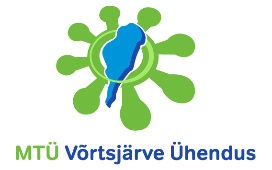 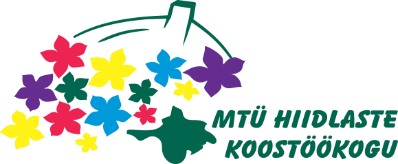 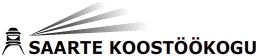 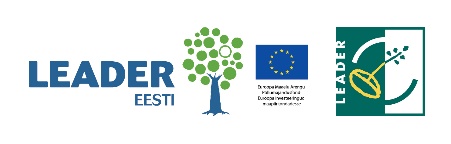 ÕPPEREIS SAARTELE4.-5.AUGUST 2022 HIIUMAA, SAAREMAAPROGRAMMIdee- ja kogemusreisi eesmärk on tutvuda Hiidlaste Koostöökogu ja Saarte Koostöökogu tegevuspiirkonnas elluviidud LEADER projektidega ning ühisprojektidega. 4. august, Hiiumaa5. august, SaaremaaAegKülastuskohtLisainfo07.00Väljasõit Viljandi Kaubamaja parklastautod võimalik jätta endise SEB maja parklasse, Vaksali 2 Viljandi10.00-11.15Praamisõit Rohuküla-Heltermaa Maabumine 11.15Heltermaa - Kassari Rahvamaja sõit ca 20+min11.45LÕUNAUus-Hansu Talu 
(kodukohvik Magus Mari Meitele ja Teitele) Uus-Hansu
Üritus: https://www.facebook.com/events/56980543151815012.45 20 min ringkäik ja tutvustus10min kohvikuksKassari Rahvamaja 
(kohvik ja projekt)LEADER projektist tuleb rääkima ja maja peal tuuri pakkuma Tiivi Lipp.
 Kassari Rahvamaja

Info kodukohviku kohta: https://fb.me/e/5syMwRwkMLEADER projekt Kassari rahvamaja maaküte: http://www.kassarimaa.ee/projektid-ja-arengukava/projekt-kassari-rahvamaja-maakuete 
13.20 
Ringkäiguks 1h koos maitsmiste ja küsimustele vastamisega Sääretirbile - Triinu Õunamahl OÜ
(projekt)Lestast ja lambast edasi Sääretirbi poole -  Õunakese kinnistu
 Õunakese

LEADER projekt: https://triinuounamahl.weebly.com/pria.html 
Kaunil Kassari saarel kasvatab Triinu õunu ja valmistab Triinu õunamahla. Triinu Õunamahl oli üks esimesi maheõuna mahlasid Eestis. Sügiseti sõidab Triinu mahlamasinaga mööda Eestit ja pakub õunaomanikele mahla valmistamise ja kuumutamise teenust.14.45 - 15.15Sõit: Orjaku sadamasse 5 minKeldrimäe salaaed (põneva aiaga külalistemaja)(kohvik) Keldrimäe Külalistemajahttps://fb.me/e/4yvE0qePY (Mõisa)15.20Orjaku sadam (kohvik ja projektid)

 Orjaku külamaja! Igal täistunnil kirjandusaastaga seotud kultuuriüritus (raamatute tutvustused jne) - kava täpsustub
Kodukohviku link: https://fb.me/e/1rOv78pTw

LEADER projektide lingid:
https://orjaku.ee/sadam/kategooria/sundmused/ 
Ja 
https://orjaku.ee/index.php?id=43 16.15Mäe/Puulaiu kõrts (kohvik)  Puulaiu sadamhttps://fb.me/e/1X1WgDYb6 - (Nasva)18.30Praamisõit Sõru-Triigi20.30 ÕHTUSÖÖKSaabumine Hotelli SaaremaaÜHINE ÕHTUSÖÖK hotellishttps://www.saarehotell.ee/ (2-sed toad)AegKülastuskohtLisainfoHommik hotellis Saaremaa, hommikusöökPeale hommikusööki kõik asjad bussi.https://www.saarehotell.ee/9.30-10.15Hotell Saaremaa Leader projektide tutvustusLühike hotelli ajaloo ja tänapäeva tutvustus hotelli omanikult Heldur Alleselt ning jalutuskäik hotelli ümbruses, tutvumine elluviidud Leader projektidega – laudtee hotelli juurest maalilisse liivaranda (ehitatud kogukonna toel), laste mänguväljak ning õuealale rajatud tualetid, mida saavad soovi korral kasutada ka ranna külastajad, renoveeritud reoveesüsteem.10.20-11.30Salme alevik ja viikingileiud, viikinginäitus, Salme põhikool, rannaparkViikingileide tähistav laeva kujutis Salme aleviku sissesõidul on Leader projekt, samuti viikinginäituse tarbeks valmistatud infotahvlid.  Salme rannapargis ning kooli juures on mitmed Leader objektid. Ringkäiku juhib Salme põhikooli direktor, endine kauaaegne Salme vallavanem Kalmer Poopuu.11.30-12.30Sõrve Värava Maja – kohvipaus, keraamika töötubahttps://www.facebook.com/sorvevaravPärast pikka aega tegutsenud kohaliku erapoe väljakolimist ja neli aastat tühjana seismist on Salme alevikus peatee ääres asuvale majale taas elu sisse puhutud. Puhujateks MTÜ Sõrve Värav eesotsas Kristina Priske ja Vesta Suusteriga.2019. aastal avatud Sõrve Värava Majja on oodatud kõik – nii kunsti- kui ka käsitööhuvilised, oma saare rahvas kui ka turistid. Teie grupi vastuvõtt kuumade jookidega (kohv, taimetee) ning pannileiva tutvustuse ja maitsmisega. Keraamika töötoa käigus jõuavad kõik soovijad valmistada savist Saaremaa viikingiteemalise magneti või ripatsi, mis põletatakse kõrgkuumuses ja transporditakse osalejatele tagantjärgi.12.45-13.45LÕUNAAnseküla Teelistemaja, lõunasöökhttps://www.facebook.com/Ansek%C3%BCla-Teelistemaja-767067393326455Anseküla Teelistemaja pakub kaasaegsete toitude sekka ka roogasid, mis valmistatud iidsete retseptide järgi ning valitud kokaraamatust aastast 1900. Valikus on lihtsad ja kodused toidud lihast, kalast, ei puudu ka desserdid. Meeldiva õhustiku loob vanaaegsete esemetega interjöör. Külalised saavad sirvida saab vanu ajalehti ja ajakirju alates aastast 1900.Tagasiteel ja soovi korral Salme alevikus võimalus külastada Salmel asuvat populaarset antiigipoodi.Omanik on rootslane, kes on vanale kauplusehoonele andnud uue elu antiikse kraami pakkumisega – hakkab tee ääres kindlasti silma u. 300 m Taneli kohvikumajast edasi Sõrve suunas.14.15-16.00Vaba aeg Kuressaares – Kuressaare Merepäevade tegevustes osalemine omal käel. Kogunemine tagasi bussi juurde kl 16.00https://www.merepaevad.ee/Soovitame buss parkida võimalusel nt ASA spa taga asuvasse parklasse või hotell Meri juures asuvasse parklasse ning jalutada Raiekivi säärele, kus kl 12 avatakse Kuressaare Merepäevade raames toimuv laat, sh haakriku ehk vanavara laat.16.15-16.50EHTNE esindus-ja esitluspinna külastus Auriga kaubanduskeskusesEHTNE märgise ja võrgustiku tegevusi tutvustab lühidalt SKK tegevjuht/juhatuse liige Koit Kelder.Pood, kus on esindatud ainult kohalike tootjate ja ainult EHTNE märgist kandvad saaremaised tooted. Märgusõnaga „VÕRTSJÄRV“ kõik tooted miinus 10%!17.20-18.45ÕHTUAMPSTornimäe RahvamajaToekas kohvipaus enne praamile sõitu koos rahvamaja ja selle tegemiste tutvustamisega – SKK juhatuse liige, Tornimäe Rahvamaja juhataja Krista Riik19.00Jõuame sadamasse, praam kl 19.20 Kuivastust - Virtsu